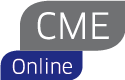 CME-Online: Het arbeidsovereenkomstenrecht binnen uw mondzorgpraktijkKorte samenvatting:Als tandarts/mondhygiënist heeft u zonder meer te maken met personeel. U heeft een aantal assistentes in dienst en misschien ook wel een of meerdere tandartsen/mondhygiënisten of ander personeel. De relatie met uw medewerkers wordt gereguleerd door de wet en door de toepasselijke arbeidsvoorwaardenregelingen. U zult regelmatig met deze regels te maken krijgen. Het is dan ook belangrijk om hier het nodige vanaf te weten. Binnen de grenzen van de regels kunt u dan tot zo goed mogelijke afspraken met uw medewerkers proberen te komen en kunt u daar waar mogelijk problemen voorkomen. Daarnaast is de kans groot dat u ergens in uw loopbaan als tandarts/mondhygiënist te maken krijgt met een ontslagkwestie. Leerdoelen:Na het volgen van deze cursus: bent u vertrouwd met de wettelijke regels, de WAB en de arbeidsvoorwaardenregelingen die de arbeidsverhouding met uw medewerkers (kunnen) regelen. (verschil tussen de genoemde regelingen in de gehele cursus terug laten komen) Wet KNMT Arbeidsvoorwaardenregeling ANT Arbeidsvoorwaardenregelingweet u wanneer u al dan niet een tijdelijk contract kunt afsluiten en kent u de ketenregeling en de regeling rondom de aanzegvergoeding kent u de verschillende vormen van flexibele arbeid en kent u de voor- en nadelen van deze vormen en de regels waaraan deze zijn gebonden kent u de relevante regels met betrekking tot proeftijdbedingenbent u bekend met de discriminatieverboden en de valkuilen die deze met zich kunnen meebrengen weet u welke eisen er worden gesteld aan concurrentiebedingen en weet u waar u op moet letten bij concurrentiebedingenbent u op de hoogte van de ins en outs van studiekostenbedingenkent u de belangrijkste regels rondom vakantie en verlofsoortenbent u op de hoogte van het ontslagstelselweet u hoe u om moet gaan met arbeidsongeschikte werknemers; Covid-19 en het arbeidsrecht: wat weten we nu?